РЕШЕНИЕО внесении изменений в Положение о порядке участия муниципального образования «Красногвардейский район» в организациях межмуниципального сотрудничестваРассмотрев письмо администрации муниципального образования «Красногвардейский район» от 26.03.2021 г. № 1484, руководствуясь Федеральным законом от 6 октября 2003 года № 131-ФЗ «Об общих принципах организации местного самоуправления в Российской Федерации», Уставом муниципального образования «Красногвардейский район», Совет народных депутатов муниципального образования «Красногвардейский район»РЕШИЛ:1. Внести в Положение о порядке участия муниципального образования «Красногвардейский район» в организациях межмуниципального сотрудничества, утвержденное решением Совета народных депутатов муниципального образования «Красногвардейский район» от 20.02.2008 г. № 61, следующие изменения:1) пункты 4.1.1, 4.1.2 раздела 4 изложить в следующей редакции:«4.1.1. Организационно-правовыми формами организаций межмуниципального сотрудничества, являющихся некоммерческими организациями, являются автономные некоммерческие организации, фонды, ассоциации (союзы).      4.1.2. Организационно-правовыми формами организаций межмуниципального сотрудничества, являющихся коммерческими организациями (хозяйственными обществами), являются непубличные акционерные общества, общества с ограниченной ответственностью.»;2) раздел 5 изложить в следующей редакции:«5. Порядок принятия решения об участии муниципального образования «Красногвардейский район» в межмуниципальном сотрудничестве5.1. Решение об участии муниципального образования «Красногвардейский район» в организации межмуниципального сотрудничества принимается Советом народных депутатов муниципального образования «Красногвардейский район».5.2. Инициатива принятия решения об участии муниципального образования «Красногвардейский район» в организации межмуниципального сотрудничества может исходить от Главы муниципального образования «Красногвардейский район» (далее – Глава района), депутатов Совета народных депутатов муниципального образования «Красногвардейский район», а также в порядке правотворческой инициативы от граждан, постоянно проживающих на территории района.5.3. Для принятия решения об участии в организации межмуниципального сотрудничества инициатор направляет в Совет народных депутатов муниципального образования «Красногвардейский район»:- учредительные документы (проекты учредительных документов) организации межмуниципального сотрудничества;- документы, характеризующие возможности организации межмуниципального сотрудничества; - финансово-экономическое обоснование участия района в организации межмуниципального сотрудничества;- иные документы, предусмотренные действующим законодательством и муниципальными правовыми актами.5.4. К обсуждению вопроса об  обоснованности и целесообразности участия района в учреждаемой организации межмуниципального сотрудничества Совет народных депутатов муниципального образования «Красногвардейский район» может привлекать в установленном порядке представителей муниципальных образований – соучредителей межмуниципальной организации, независимых экспертов и лиц, имеющих профессиональные навыки и практический опыт работы в соответствующей сфере, запрашивать любые необходимые сведения у органов и должностных лиц района.Вопросы, связанные с формированием имущества учреждаемой организации, текущим финансированием ее деятельности, рассматриваются с участием структурных подразделений администрации муниципального образования «Красногвардейский район», в компетенцию которых входят указанные вопросы.5.4. Решение Совета народных депутатов муниципального образования «Красногвардейский район» об участии муниципального образования в организациях межмуниципального сотрудничества должно содержать следующие положения:- определение органов и (или) должностных лиц, уполномоченных предоставлять интересы муниципального образования «Красногвардейский район» при рассмотрении и разрешении вопросов, связанных с совместной деятельностью соучредителей по учреждению организации межмуниципального сотрудничества (разработка учредительных документов, подготовка и проведение учредительного собрания, регистрация организации, иные вопросы, возникающие в процессе учреждения организации межмуниципального сотрудничества);- определение полномочий представителей муниципального образования «Красногвардейский район», в том числе перечень вопросов, требующих предварительного согласования при осуществлении функций представителя;-  перечень муниципального имущества, вносимого в качестве доли муниципального образования «Красногвардейский район» в уставной капитал при создании организаций межмуниципального сотрудничества.Решение об участии муниципального образования «Красногвардейский район» в организации межмуниципального сотрудничества принимается большинством голосов от установленного состава Совета народных депутатов муниципального образования «Красногвардейский район».».3) раздел 8 изложить в следующей редакции:«8. Порядок реорганизации (ликвидации), выхода из состава участников организации межмуниципального сотрудничества8.1. Решение	о реорганизации (ликвидации), 	выходе из участников организации межмуниципального сотрудничества, принимает Совет народных депутатов муниципального образования «Красногвардейский район» на основании соответствующего представления Главы района или депутатов Совета народных депутатов муниципального образования «Красногвардейский район», а также обращения населения района в порядке правотворческой инициативы.8.2. Решение	о реорганизации (ликвидации), 	выходе из состава участников организации межмуниципального сотрудничества принимается в случае:- несоответствия деятельности организации межмуниципального сотрудничества целям, для достижения которых муниципальное образование «Красногвардейский район» участвует в данной организации;- неэффективности деятельности организации межмуниципального сотрудничества;- достижения целей, ради которых муниципальное образование «Красногвардейский район» участвует в организации межмуниципального сотрудничества;- невозможности достижения целей, ради которых муниципальное образование «Красногвардейский район» участвует в организации межмуниципального сотрудничества;- в иных случаях.8.3. При рассмотрении вопроса о реорганизации (ликвидации), выходе из состава участников организации межмуниципального сотрудничества Совет народных	депутатов	муниципального	образования «Красногвардейский район» может привлекать в установленном порядке заинтересованных лиц, запрашивать любые необходимые сведения у органов и должностных лиц муниципального	образования «Красногвардейский район».8.4.	Решение об инициировании вопроса о реорганизации (ликвидации), решение о выходе из состава участников организации межмуниципального сотрудничества принимается большинством голосов от установленного состава Совета народных депутатов муниципального образования «Красногвардейский район».».2. Опубликовать настоящее решение в газете «Дружба», разместить в официальном сетевом издании «Газета Красногвардейского района «Дружба» (http://kr-drugba.ru, ЭЛ № ФС77-74720 от 29.12.2018 г.), а также на официальном сайте муниципального образования «Красногвардейский район» в сети «Интернет» (www.amokr.ru).3. Данное решение вступает в силу со дня его опубликования. СОВЕТ НАРОДНЫХ ДЕПУТАТОВМУНИЦИПАЛЬНОГО ОБРАЗОВАНИЯ «КРАСНОГВАРДЕЙСКИЙ РАЙОН»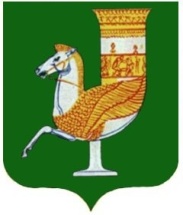 МУНИЦИПАЛЬНЭ ГЪЭПСЫКIЭ ЗИIЭУ «КРАСНОГВАРДЕЙСКЭ РАЙОНЫМ» ИНАРОДНЭ ДЕПУТАТХЭМ Я СОВЕТ Принято 49-й сессией Совета народных депутатов муниципального образования «Красногвардейский район» четвертого созыва9 апреля 2021 года № 385Председатель Совета народных депутатовмуниципального образования «Красногвардейский район»______________ А.В. ВыставкинаГлава муниципального образования «Красногвардейский район»_____________ Т.И. Губжоковс. Красногвардейское от 09.04.2021 г. № 183